תהא שנת פתיחות גדולהמברך שנפתח את לבנו אחד כלפי השני, באהבת חינם.וגם ידינו תהיינה פתוחות ומושטות לעזור.ושתתחדש עלינו שנה טובה ומתוקה כדבש,הרב משה ניר פינטו. 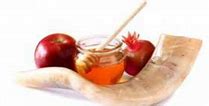 